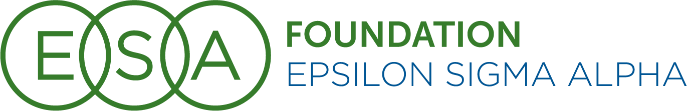 Good DayRE:  ESA Foundation Scholarship InformationThe ESA Foundation is offering 90 scholarships this year for students in the United States, as well as internationally, who meet the criteria of individual endowments.After applications are received, they are reviewed for completeness and verify they meet any specific criteria.  These applications are then submitted to judges throughout the United States, who are interested in education. These judges are not members of ESA Foundation or Epsilon Sigma Alpha International.ESA International is an organization founded in 1929 and is a premier leadership and service organization bringing volunteers together in program and projects that make a positive difference to the community.  The ESA Foundation is a 501 (c) 3 public foundation established in 1970 as an organization exclusively for charitable and educational purposes.  It is pledged to the development of philanthropic activities of volunteers to assist those in need and to educate those who seek to learn thus improving their lives and the lives of others.The information about the scholarships, requirements and applications are available on our website: www.epsilonsigmaalpha.org/scholarships-and-grants.  The application submission process is done online.  To find scholarships currently available, click on the current list of ESA Foundation Scholarships available by the State you reside.  Click on the State to learn which scholarships are available to Washington residents.Completed applications are accepted online beginning September 1, 2023 and ending February 1, 2024 at 11 PM to be considered for the scholarships this academic year.If you have any questions, please do not hesitate to contact the Scholarship Chairman. Her contact information can be found at the website listed above under the “have questions” tab.  Mary Lykins<Ohio ESA Foundation State Counselor<lykins@voyager.net